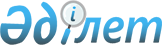 О Байдаулетове Н.Т.Постановление Правительства Республики Казахстан от 31 декабря 2004 года
N 1472      Правительство Республики Казахстан ПОСТАНОВЛЯЕТ: 

      назначить Байдаулетова Нуржана Талиповича председателем Комитета путей сообщения Министерства транспорта и коммуникаций Республики Казахстан, освободив от ранее занимаемой должности. 

 

      Премьер-Министр 

      Республики Казахстан 
					© 2012. РГП на ПХВ «Институт законодательства и правовой информации Республики Казахстан» Министерства юстиции Республики Казахстан
				